В целях приведения нормативных правовых актов администрации Большеатменского сельского поселения Красночетайского района Чувашской Республики в соответствие с действующим законодательством администрация Большеатменского сельского поселения Красночетайского района Чувашской Республики постановляет:1. Признать утратившим силу  постановление администрации Большеатменского сельского поселения Красночетайского района Чувашской Республики от 11.08.2017г. № 37  «Об утверждении Порядка получения муниципальными служащими, замещающими должности муниципальной службы в администрации Большеатменского сельского поселения Красночетайского района Чувашской Республики, разрешения представителя нанимателя (работодателя) на участие на безвозмездной основе в управлении общественной организацией (кроме политической партии), жилищным, жилищно-строительным, гаражным кооперативами, садоводческим, огородническим, дачным потребительским кооперативами, товариществом собственников недвижимости в качестве единоличного исполнительного органа или вхождение в состав их коллегиальных органов управления».2. Настоящее постановление вступает в силу со дня опубликования в периодическом печатном издании «Вестник Большеатменского сельского поселения». 	Глава администрации сельского поселения		       	     О.А. НиколаевЧĂВАШ РЕСПУБЛИКИХĔРЛĔ ЧУТАЙ   РАЙОНĚ 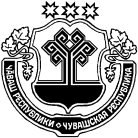 ЧУВАШСКАЯ  РЕСПУБЛИКА КРАСНОЧЕТАЙСКИЙ   РАЙОН  МАН ЭТМЕНЯЛ ПОСЕЛЕНИЙĚН АДМИНИСТРАЦИЙĚ ЙЫШĂНУ                      27.05.2022      28 №      Ман Этмен ялёАДМИНИСТРАЦИЯБОЛЬШЕАТМЕНСКОГО СЕЛЬСКОГО ПОСЕЛЕНИЯ ПОСТАНОВЛЕНИЕ27.05.2022    №28 д.Большие АтмениО признании утратившим силу  постановления администрации Большеатменского сельского поселения Красночетайского района Чувашской Республики от 11.08.2017 года №37О признании утратившим силу  постановления администрации Большеатменского сельского поселения Красночетайского района Чувашской Республики от 11.08.2017 года №37